MUĞLA SITKI KOÇMAN ÜNİVERSİTESİEDEBİYAT FAKÜLTESİSOSYOLOJİ BÖLÜMÜ
Sosyoloji Bölümü, Muğla Üniversitesi Fen-Edebiyat Fakültesi bünyesinde 1994–1995 eğitim-öğretim yılında kurulmuştur. Haziran 2011 itibariyle bölüm başkanlığını Prof. Dr. Muammer TUNA yürütmektedir. 1999 yılından bu yana yüksek lisans, 2008 yılı itibariyle de doktora öğretimi verilmektedir. Sosyoloji bölümünde, 2015-2016 eğitim-öğretim yılı itibariyle eğitim kadrosunda 1 profesör, 5 Doçent, 4 yardımcı doçent ve 9 araştırma görevlisinden oluşmak üzere toplamda toplam 19 öğretim elemanı görev yapmaktadır.Bölümde, Türkiye ve Muğla genelinde, turizm, çevre, köy ve kent konularında uygulamalı araştırmalar; kültür, siyaset, kadın, hukuk ve genel sosyoloji-metodoloji alanında teorik çalışmalar yapılmaktadır. AKADEMİK PERSONELBÖLÜM BAŞKANIProf. Dr. Muammer TUNADoç. Dr. Zeynep Dilek HATTATOĞLUDoç. Dr. Şinasi ÖZTÜRKDoç. Dr. Vefa Saygın ÖĞÜTLEDoç. Dr. Hasan ŞENDoç. Dr. Zafer DURDUYrd. Doç. Dr. Gökçen ERTUĞRULYrd. Doç. Dr. Savaş ÇAĞLAYANYrd. Doç. Dr. Ünal BOZYERYrd. Doç. Dr. Sergender SEZERArş. Gör. Ezgi BURGANArş. Gör. Demet BOLATArş. Gör. Sibel EZGİN AĞILLIArş. Gör. Oğuz Özgür KARADENİZArş. Gör. Deniz Ali GÜRArş. Gör. Ebru AÇIK TURĞUTERArş. Gör. Sercan KIYAKArş. Gör. Taylan BANGUOĞLUArş. Gör. Mirace KARACA EVREN“De te fabula narratur”Horace*		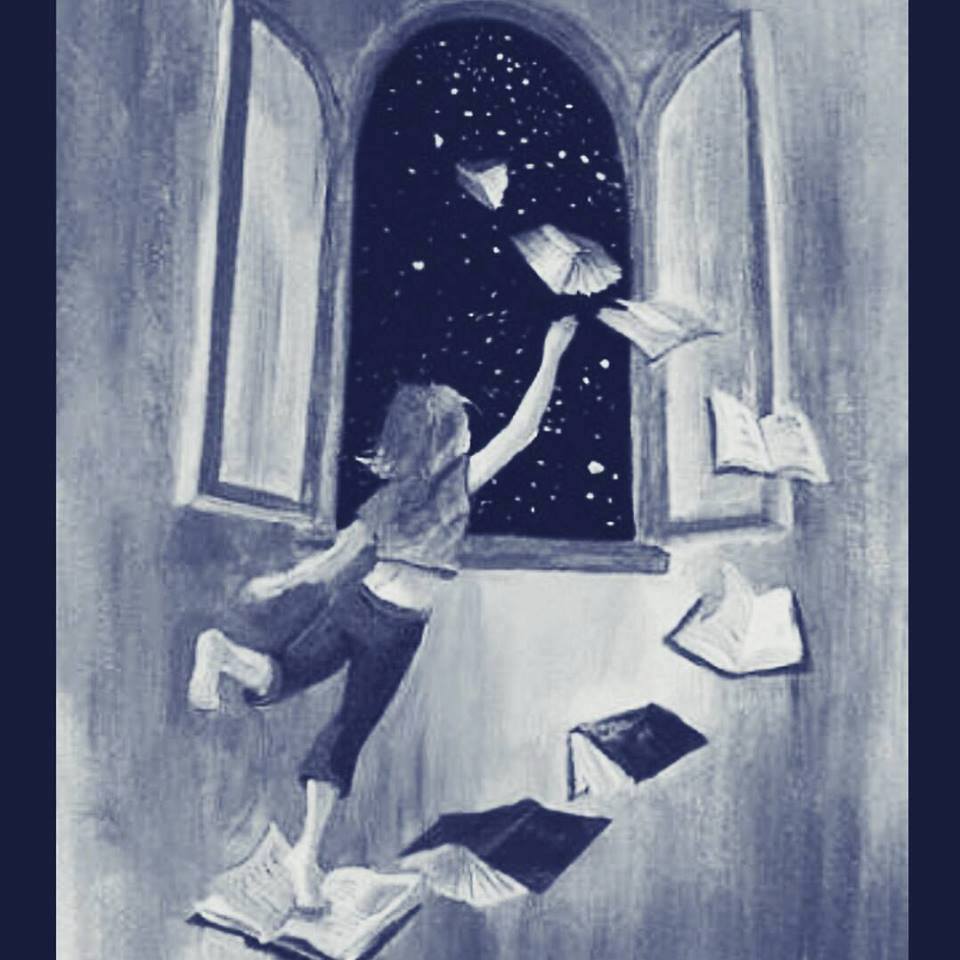 *Burada anlatılan senin hikâyendir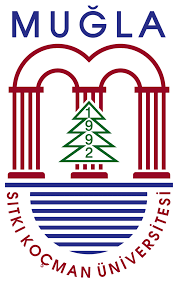 T.C.MUĞLA SITKI KOÇMAN ÜNİVERSİTESİEDEBİYAT FAKÜLTESİSOSYOLOJİ BÖLÜMÜ
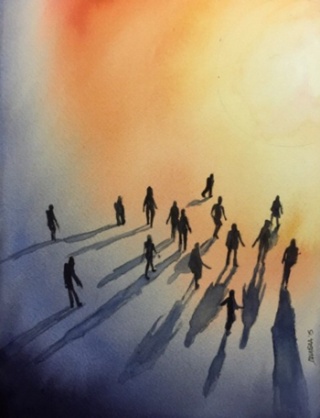 SOSYOLOJİ TOPLULUĞUGeleneksel XIX.Sosyoloji Günleri20-21-22 Nisan 2016     EDEBİYAT FAKÜLTESİ AMFİSİNİSAN ÇARŞAMBASaat 10.00-10.20- Müzik Dinletisi Öğr. Gör. Demet DOĞRUÖZ Öğr. Gör. Erhan İŞSEVEROĞLUSaat 10.20-11.20- AÇILIŞ KONUŞMALARIYasin AKGÜL Sosyoloji Topluluğu Bşk.Arş. Gör. Mirace KARACA EVREN, Sosyoloji BölümüProf. Dr. Muammer TUNA, Sosyoloji Bölüm BaşkanıProf. Dr. Sebahattin ÇEVİKBAŞ, Edebiyat Fakültesi DekanıProf. Dr. Mansur HARMANDAR, RektörSaat 11.20-12.30 - AÇILIŞ KONFERANSIProf. Dr. İsmail TUFAN, Yaşlılığa Toplumsal Bir BakışSaat 12.30 -13.30 Öğle ArasıSaat 13.30 –14.45- SINIF, EMEK, KAPİTALİZM OTURUMUOturum Başkanı: Utku ÇAĞLAYAN Muhammed DURNA, Aylan Kurdi Örneği Üzerinden   “Kapitalizm”in Arap Baharına Olan EtkisiAtilla ÖZTEKİN, Uluslararası Şirketlerin Gelişmekte Olan ve Gelişmemiş Ülkelerin Ekonomi Politikalarına EtkileriYasin AKGÜL, Orta Sınıfın İnkâr Edilemeyen Empirik Varlığına Karşı Erik Olin Wright’ın KaçamağıGamze YAŞAR, Demokrasi ve Kapitalizm14.45 – 15.00- AraSaat 15.00–17.00- LİSANSÜSTÜ ÇALIŞMALAR OTURUMU: PIERRE BOURDIEU SOSYOLOJİSİOturum Başkanı: Doç. Dr. Vefa Saygın ÖĞÜTLEDerya YİĞİTER, Pierre Bourdieu Sosyolojisini AnlamakMirace KARACA EVREN, Pierre Bourdieu ve DualitelerEbru AÇIK TURĞUTER, İlişkisel Sınıf Analizi ve SosyolojiÜmmü BULUT, Bilimin BilimiSaat 17.00-17.30 AraSaat 17.30 TİYATRO: Müzikal Tiyatro TopluluğuMarat Sade NİSAN PERŞEMBE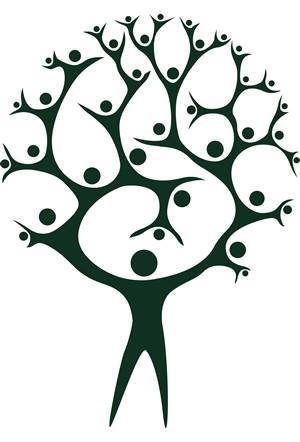 Saat 09.30 – 10.45-TOPLUMSAL CİNSİYET OTURUMUOturum Başkanı: Cansu Nuray ŞİMŞEKYağmur KURT, Lise Çağındaki Gençlerin Lezbiyenliğe Bakış AçısıMerve Gizem UĞUR, Muğla Sıtkı Koçman Üniversitesi Sosyoloji Öğrencilerinin Homofobi Eylemleri ve EylemsizlikleriÖzge Ayaz, Esin Kuntay’ın Çalışmasından Hareketle Ticari Seks İşçilerinin AnaliziNursen YAĞIZ, Seks İşçiliğinin Ortaya Çıkmasında Ataerkilliğin Ve Heteroseksizmin Etkileri10.45 – 11.00 – AraSaat 11.00 – 12.15- KARMA OTURUM IOturum Başkanı: Nalan Demiral Büşra SESCİ, Buzul Çağında Bir Trende Kapitalizm ve Devrim: Snowpiercer Filminin Sosyolojik Analizi Simge İÇÖZ, ‘Sakin Şehir’ VizeGül ELMA, Politik Müzik “Yorum” ÖrneğiHevi YAŞAR,  Çok Dillilik Üzerine Bir AnalizSaat 12.15-13.15 Öğle ArasıSaat 13.15 – 14.55- LİSANSÜSTÜ ÇALIŞMALAR: KARMA OTURUM IOturum Başkanı: Mervenur AKAGÜNDÜZMevlüde TÜRKAN- Tule GÜLTEKİN, Aydınlatılabilir Bir Karanlık: Çocuk İntiharlarıAnıl YILDIZ, Yabancılaştırmaya Karşı Anti Kahramanlar: Kâtip Bartleby ve YabancıHatice Gül BÜLBÜL, Kentleşme ve Kentlileşme Bağlamında Yaşlı İntiharlarıMerve ŞAYAK, Yerel Yönetimlerde Sosyologlar14.55 – 15.15 – Ara / 8 Mart Kadınlar Günü Beze El Basma EtkinliğiSaat 15.15 – 16.30- KADIN OTURUMU Oturum Başkanı: Özge AYAZ Ayşe ÇOKDAŞ, Mor Benim RengimdirMeryem ŞEN, Kadının Özne Olma BilinciNursen YAĞIZ, 8 Mart Üzerine Bir Tartışma: Kadınlar Günü Mü? Emekçi Kadınlar Günü Mü?Merve Gizem UĞUR, Gündelikçiler ve Görünmeyen Emek   	 NİSAN CUMASaat 09.30–10.45 – ALAN ARAŞTIRMASI OTURUMUOturum Başkanı: Ceylan YEŞİLFeyza Gülsüm İYİ, Güven YİĞİTALP, Akkaya ve Bozüyük Köylerinde Çekilen TV Dizileri Sonrası Sosyo-Ekonomik DeğişmeFatma Altıntaş, Özge USLAN, Yaşlı Yalnızlığının Muğla – Menteşe’de Yarattığı Durumlar ve SonuçlarEsme ALASIRT, Ruken AKGÜL, Fatma ATABAY, Burcu UZUN,  Öğrenci-Kent, Kent-Öğrenci İlişkisi: Muğla Örneği10.45– 11.00 – AraSaat 11.00–12.15 - KARMA OTURUM IIOturum Başkanı: Muhammed DURNAEren KALKAVAN, Cezayir’in Göç Hareketi, NedenleriF. Nalan DEMİRAL, Sosyolojinin Ortaya Çıkışının Tarihsel Arka PlanıSelvihan AYIRTIR, Materyalizmin Statü Tüketimi Üzerindeki Etkisi: Muğla Sıtkı Koçman Üniversitesi ÖrneğiEren TOKUR, Endüstriyelleşen FutbolSaat 12.15–13.15 Öğle ArasıSaat 13.15- 15.15 – PANEL Sunuş: Doç. Dr. Hasan ŞenProf. Dr. Ertan EĞRİBEL,  1980 Sonrası Türkiye’de Sosyolojide Gündeme Gelen Yeni Konu ve SorunlarDoç. Dr. Ufuk ÖZCAN,  II. Meşrutiyet Döneminde Sosyoloji Dergilerine Toplu Bir Bakış15.15 – 15.30 - AraSaat 15.30–16.50- LİSANSÜSTÜ ÇALIŞMALAR: KARMA OTURUM II Oturum Başkanı: Mevlüde TÜRKANMerve SEÇMEN, Gezi Direnişinde Yakalar ve RenkleriHatice Gül BÜLBÜL, “Alice Harikaları Olmayan Diyarda”   Oyununun “Cinsiyetli Beden” Üzerinden TartışılmasıMervenur AKAGÜNDÜZ, Türkiye'de İç Göç, Gecekondulaşma ve Arabesk KültürKadir AYDIN, Taraftar Gruplarının SiyasallaşmasıSaat 16.50 -17.10 - DEĞERLENDİRME OTURUMUSaat 17.20-18.00-MÜZİK DİNLETİSİ